PENNSYLVANIA PUBLIC UTILITY COMMISSIONHarrisburg, PA  17105-3265James McClintock					:							:	v.						:			C-2013-2351639							:Columbia Gas of Pennsylvania, Inc.			:FINAL ORDER		In accordance wit te provisions of Section 332() of te Public Utility Code, 66  C.S. §332(h), the decision of Administrative Law Judge Conrad A. Johnson dated June 25, 2013, has become final without further Commission action; THEREFORE,IT IS ORDERED:1.	That the motion of Respondent Columbia Gas of Pennsylvania, Inc., for dismissal of the Formal Complaint filed against it by James McClintock at Docket No. C 2013-2351639 is granted.2.	That the Formal Complaint of James McClintock v. Columbia Gas of Pennsylvania, Inc., at Docket No. C-2013-2351639 is dismissed, with prejudice, for his obstruction of the orderly conduct of the proceeding and failure to appear at the further hearing. 3.	That the Commission’s Secretary’s Bureau shall mark Docket No. C-2013-2351639 closed. 							BY THE COMMISSION,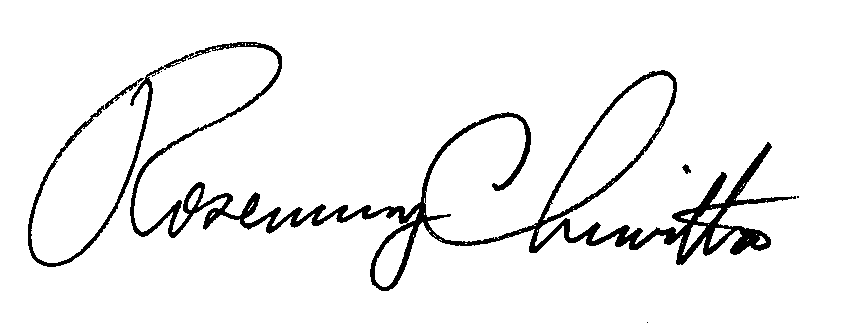 							Rosemary Chiavetta							Secretary(SEAL)ORDER ENTERED:  August 16, 2013